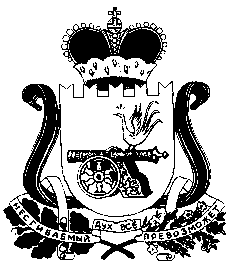 СОВЕТ ДЕПУТАТОВМУРЫГИНСКОГО  СЕЛЬСКОГО ПОСЕЛЕНИЯ ПОЧИНКОВСКОГО РАЙОНА СМОЛЕНСКОЙ ОБЛАСТИРЕШЕНИЕот 29.10.2015 года     № 17Об утверждении Положения о постоянных комиссиях Совета депутатов Мурыгинского сельского  поселения Починковского района Смоленской области  В соответствии с Уставом Мурыгинского сельского поселения Починковского района Смоленской области, руководствуясь Регламентом Совета депутатов Мурыгинского сельского поселения Починковского района Смоленской области, Совет депутатов Мурыгинского сельского поселения Починковского района Смоленской области РЕШИЛ:1. Утвердить прилагаемое Положение о постоянных комиссиях Совета депутатов Мурыгинского сельского поселения Починковского района Смоленской области.2. Настоящее решение вступает в силу со дня его принятия.      3. Признать утратившим силу решение Совета депутатов Мурыгинского сельского поселения Починковского района Смоленской области от 15.11.2010г. № 17 «Об утверждении Положения о постоянных комиссиях Совета депутатов Мурыгинского сельского поселения Починковского района Смоленской области».         4. Настоящее решение обнародовать и разместить на официальном сайте Администрации в информационно-телекоммуникационной сети «Интернет».Глава муниципального образованияМурыгинского сельского поселенияПочинковского районаСмоленской области	И.В.НаумовУТВЕРЖДЕНОрешением  Совета депутатовМурыгинского сельского поселения Починковского района Смоленской области от 29.10.2015г.№ 17ПОЛОЖЕНИЕо постоянных комиссияхСовета депутатов Мурыгинского сельского поселения Починковского района Смоленской области 1. Общие положения1.1. В соответствии с Уставом Мурыгинского сельского поселения Починковского района Смоленской области Совет депутатов Мурыгинского сельского поселения Починковского района Смоленской области (далее – Совет депутатов) образует из своего состава постоянные комиссии Совета депутатов Мурыгинского сельского поселения Починковского района Смоленской области (далее – постоянные комиссии).1.2. Постоянные комиссии образуются Советом депутатов для предварительного рассмотрения и подготовки вопросов, относящихся к ведению Совета депутатов, для содействия выполнению решений Совета депутатов, контроля за деятельностью органов местного самоуправления и должностных лиц местного самоуправления.1.3. Постоянные комиссии образуются по определенным направлениям деятельности Совета депутатов  на срок его полномочий в составе председателя комиссии и членов комиссии. 1.4. Перечень постоянных комиссий утверждается Советом депутатов. Наименование, количественный и персональный состав постоянных комиссий определяется Советом депутатов. Совет депутатов в течение срока своих полномочий  может образовывать, упразднять и реорганизовывать постоянные комиссии, вносить изменения в их состав.1.5. Формирование постоянных комиссий производится на основе предложений депутатов решением Совета депутатов. Член постоянной комиссии может быть переведен из состава одной постоянной комиссии в другую решением Совета депутатов на основании личного заявления.1.6. В состав Совета депутатов входят следующие постоянные комиссии:- по бюджету и налогам;- по социальным и жилищным вопросам;-  по градостроительству и земельным вопросам.1.7. Постоянные комиссии ответственны перед Советом депутатов и ему подотчетны. Деятельность постоянных комиссий координирует Глава муниципального образования (далее – Глава муниципального образования). 2. Функции, права и обязанности постоянных комиссий.2.1. Комиссии по вопросам их ведения осуществляют следующие функции:2.1.1. Разработку по поручению Совета депутатов или по собственной инициативе проектов нормативных правовых актов и решений, относящихся к вопросам ведения постоянной комиссии.2.1.2. Осуществление предварительного или дополнительного рассмотрения проектов правовых актов, переданных Советом депутатов на рассмотрение постоянным комиссиям, подготовки заключений по ним, в том числе внесение  предложений по ним.2.1.3. Подготовку по собственной инициативе или по поручению Совета депутатов заключений и рекомендаций по переданным на рассмотрение Комиссий вопросам.2.1.4. Участие в разработке проектов планов и программ экономического и социального развития, бюджета, проектов решений по иным вопросам. 2.1.5. Контроль за исполнением принятых Советом депутатов решений органами местного самоуправления, должностными лицами органов местного самоуправления.2.1.6. Разработку по поручению Совета депутатов предложений и рекомендаций по вопросам применения правовых актов, принятых Советом депутатов.2.1.7. Рассмотрение поступивших и переданных постоянным комиссиям обращений и предложений от организаций и граждан.2.1.8. Осуществление иных функций, которые могут быть возложены на них соответствующими решениями Совета депутатов или по собственной инициативе по вопросам компетенции постоянной комиссии.2.2. Комиссии для осуществления вышеизложенных функций по вопросам, относящимся к их ведению, вправе:2.2.1. Подготавливать проекты правовых актов Совета депутатов и вносить предложения на его заседания.2.2.2. Представлять на заседания Совета депутатов доклады и содоклады.2.2.3. Запрашивать от должностных лиц органов местного самоуправления, необходимые материалы и документы.2.2.4. Давать заключения по проектам правовых актов Совета депутатов, подготовленных другими постоянными комиссиями или Администрацией Мурыгинского сельского поселения Починковского района Смоленской области (далее – Администрация).2.2.5. Вносить предложения по повестке дня заседаний Совета депутатов.2.2.6. Привлекать к своей работе депутатов Совета депутатов, не входящих в состав данной постоянной комиссии, должностных лиц органов местного самоуправления.2.3. Решения постоянных комиссий носят исключительно рекомендательный характер и вносятся на рассмотрение Совета депутатов для принятия соответствующего решения Советом депутатов или могут быть направлены Главе муниципального образования для рассмотрения по существу изложенных вопросов, если они не относятся к компетенции Совета депутатов.2.4. Каждая постоянная комиссия разрабатывает и утверждает годовой план работы постоянной комиссии и передает его Главе муниципального образования в качестве предложений для подготовки плана работы Совета депутатов.3. Вопросы ведения постоянных комиссий.3.1. Постоянная комиссия по бюджету и налогам осуществляет рассмотрение вопросов:- об утверждении местного бюджета и отчета о его исполнении;- контроль за исполнением местного бюджета;- об установлении, изменении и отмене местных налогов и сборов, порядке их взимания;- об установлении налоговых льгот по местным налогам;- утверждение местного бюджета и отчета о его исполнении; - определение порядка принятия решений о создании, реорганизации и ликвидации муниципальных предприятий, а также об установлении тарифов на услуги муниципальных предприятий и муниципальных учреждений;- определение порядка участия сельского поселения в организациях межмуниципального сотрудничества;- определение порядка материально-технического и организационного обеспечения деятельности органов местного самоуправления;- о принятии планов и программ социально-экономического развития муниципального образования, утверждении отчетов об их исполнении;- о порядке управления и распоряжения имуществом, находящимся в муниципальной собственности;- о контроле за соблюдением установленного порядка распоряжения муниципальной собственностью;- об утверждении структуры Администрации Мурыгинского сельского поселения Починковского района Смоленской области по представлению Главы муниципального образования Мурыгинского сельского поселения Починковского района Смоленской области;- об установлении порядка определения арендной платы за землю, условиях и сроках ее внесения;- об учреждении межмуниципальных хозяйственных обществ, создании некоммерческих организаций в форме автономных некоммерческих организаций и фондов;- об утверждении порядка формирования, размещения, исполнения и контроля за исполнением муниципального заказа по представлению Главы муниципального образования;- об утверждении структуры и объема муниципального заказа, цен и нормативов работ и услуг по муниципальному заказу по представлению органов местного самоуправления, контроль за его размещением и исполнением;- иные вопросы, непосредственно связанные с бюджетом, налогами и финансами.3.2. Постоянная комиссия по социальным и жилищным  вопросам осуществляет рассмотрение вопросов:- о защите трудовых и социально-экономических прав граждан;- о защите прав и законных интересов детей, профилактике детской безнадзорности и правонарушений несовершеннолетних;- о социальной защите ветеранов, инвалидов, малообеспеченных семей;- контроль за исполнением органами местного самоуправления и должностными лицами местного самоуправления полномочий по решению вопросов местного значения;- иные вопросы, непосредственно связанные с социальной политикой.- о принятии Устава муниципального образования и внесении изменений в него, о Регламенте Совета депутатов;- об установлении официальных символов муниципального образования;- о формировании избирательной комиссии муниципального образования;- о назначении муниципальных выборов и местного референдума;- об утверждении схемы избирательных округов на территории муниципального образования;- об обеспечении соответствия правовых актов Совета депутатов Конституции Российской Федерации, федеральным и областным законам, Уставу муниципального образования;- об учреждении печатного средства массовой информации для опубликования муниципальных правовых актов, обсуждения проектов муниципальных правовых актов по вопросам местного значения, доведения до сведения жителей муниципального образования официальной информации о социально-экономическом и культурном развитии муниципального образования, о развитии его общественной инфраструктуры и иной официальной информации;- о регистрации депутатских объединений;- иные вопросы, непосредственно связанные с законностью и депутатской этикой.3.3. Постоянная комиссия по градостроительству и земельным вопросам осуществляет рассмотрение вопросов:- о владении, пользовании и распоряжении землей, недрами и другими природными ресурсами в муниципальном образовании;- об утверждении в соответствии с федеральными законами порядка предоставления, использования и изъятия земельных участков по представлению Главы муниципального образования либо уполномоченного органа местного самоуправления;- утверждение генерального плана сельского поселения, правил землепользования и застройки  - о развитии малого и среднего предпринимательства;- об установлении порядка осуществления муниципального земельного контроля в соответствии с федеральным законодательством;- об установлении порядка отнесения муниципальных земель к землям особо охраняемых территорий местного значения, порядок их использования и охраны;- об установлении порядка определения арендной платы за землю, о порядке, условиях и сроках ее внесения;-установление предельных (максимальных и минимальных) размеров земельных участков, предоставляемых гражданам в собственность из находящихся в муниципальной собственности земель для ведения личного подсобного хозяйства и индивидуального жилищного строительства- иные вопросы;4. Структура постоянных комиссий. 4.1. Участие в работе постоянных комиссий является обязательной формой деятельности депутата Совета депутатов.4.2. Численность постоянной комиссия не может быть менее трех депутатов.4.3. Работой постоянной комиссии руководит председатель постоянной комиссии.4.4. Председатель постоянной комиссии избирается из членов постоянной комиссии на заседании Совета депутатов открытым голосованием простым большинством голосов от установленного числа депутатов. Кандидата на должность председателя постоянной комиссии представляет Глава муниципального образования либо члены постоянной комиссии.Постоянная комиссия вправе поставить перед Советом депутатов вопрос о переизбрании председателя постоянной комиссии.4.5. Председатель постоянной комиссии руководит постоянной комиссией и осуществляет следующие функции:- организует работу постоянной комиссии и несет персональную ответственность за ее деятельность;- определяет предварительную повестку заседаний постоянной комиссии;- созывает заседания постоянной комиссии, организует и контролирует подготовку материалов к заседаниям;- председательствует на заседаниях постоянной комиссии, ведет учет присутствия членов постоянной комиссии на ее заседаниях, подсчет голосов при принятии решений;- дает поручения членам постоянной комиссии, обязательные к исполнению, и контролирует порядок и сроки их выполнения, оказывает содействие в осуществлении ими своих полномочий;- направляет членам постоянной комиссии материалы и документы, связанные с деятельностью постоянной комиссии;- представляет постоянную комиссию как орган Совета депутатов при взаимодействии с другими органами местного самоуправления, предприятиями, учреждениями и организациями, средствами массовой информации;- организует взаимодействие с другими постоянными комиссиями и с соответствующими подразделениями других органов местного самоуправления;- приглашает для участия в заседаниях постоянной комиссии должностных лиц органов местного самоуправления;- организует работу по исполнению решений постоянной комиссии, а также решений Совета депутатов, контроль за исполнением которых поручен данной постоянной комиссии;- информирует Совет депутатов и Главу муниципального образования о рассмотренных в постоянной комиссии вопросах, а также о мерах, принятых по реализации рекомендаций постоянной комиссии;- информирует членов постоянной комиссии о выполнении решений постоянной комиссии, находящихся на контроле, и рассмотрении ее рекомендаций;- на основе предложений членов постоянной комиссии разрабатывает ежеквартальный план работы постоянной комиссии, передает его Главе муниципального образования;- подписывает протоколы, заключения, рекомендации и другие акты постоянной комиссии, несет ответственность за своевременное оформление протоколов заседаний постоянной комиссии;- не реже одного раза в полгода в соответствии с планом работы Совета депутатов отчитывается на заседании Совета депутатов о работе постоянной комиссии. Отчет должен включать перечень рассмотренных вопросов и принятых решений, подготовленных заключений и рекомендаций. Должен быть представлен анализ выполнения принятых решений и выданных рекомендаций.4.6. В случае временного отсутствия председателя постоянной комиссии его обязанности по его поручению или по поручению Главы муниципального образования временно исполняет один из членов постоянной комиссии из числа депутатов Совета депутатов.4.7. Члены постоянной комиссии:- обязаны участвовать в деятельности постоянной комиссии, содействовать выполнению ее решений;- обязаны в назначенные сроки выполнять поручения председателя постоянной комиссии, решения постоянной комиссии, принятые в установленном порядке, и информировать председателя постоянной комиссии о ходе выполнения поручений;- по поручению постоянной комиссии изучают вопросы, относящиеся к ведению постоянной комиссий, обобщают предложения соответствующих органов и организаций, а также граждан, сообщают свои выводы и предложения в постоянную комиссию;- пользуются решающим голосом по всем вопросам, рассматриваемым постоянной комиссией;- имеют право на свободный доступ ко всем документам и материалам постоянной комиссии и Совета депутатов по вопросам ведения постоянной комиссии;- имеют право вносить проекты решений и поправки к проектам решений по обсуждаемым постоянной комиссией вопросам;- имеют право предлагать вопросы для рассмотрения постоянной комиссией и участвовать в их подготовке и обсуждении;- обеспечиваются условиями, документами и другими материалами, необходимыми для активного участия в решении всех вопросов, рассматриваемых постоянной комиссией.4.8. Глава муниципального образования:- поручает постоянным комиссиям подготовку вопросов, вносимых на рассмотрение Совета депутатов;- имеет право участвовать в работе всех постоянных комиссий с правом совещательного голоса по рассматриваемым вопросам;- рассматривает и обобщает заключения, предложения и рекомендации постоянных комиссий по проектам решений.5. Порядок работы постоянных комиссий.5.1. Постоянные комиссии работают в соответствии с планами, утвержденными на их заседаниях. Заседания постоянных комиссий созываются по мере необходимости, но не реже одного раза в месяц, и проводятся, как правило, в период между заседаниями Совета депутатов, а при необходимости и в день заседания, в том числе в перерыве заседания Совета депутатов. 5.2. Повестку заседания постоянной комиссии определяет председатель постоянной комиссии при получении повестки дня заседания Совета депутатов.5.3. Заседания постоянных комиссий проводятся, как правило, открыто. При необходимости по решению постоянной комиссии могут проводиться закрытые заседания. Постоянные комиссии могут проводить выездные и совместные заседания.5.4. В работе постоянных комиссий могут принимать участие с правом совещательного голоса депутаты Совета депутатов, не входящие в состав постоянной комиссии. На заседания постоянных комиссий могут приглашаться представители государственных органов, органов местного самоуправления, общественных объединений и иных организаций, граждане.При проведении закрытых заседаний список приглашенных определяется решением постоянной комиссии.5.5. Заседания постоянных комиссий правомочны, если на них присутствует более половины депутатов от общего  состава комиссии.5.6. Решения принимаются большинством голосов от числа присутствующих на заседании членов постоянной комиссии. При равенстве голосов председатель постоянной комиссии имеет право решающего голоса.5.7. Протокол заседания постоянной комиссии ведет один из членов постоянной комиссии. В протоколе должны содержаться информация о присутствовавших на заседании, вопросах, поставленных на голосование, результатах голосования, сведения об основных моментах обсуждения каждого вопроса, а также иные сведения по усмотрению постоянной комиссии.5.8. Если член постоянной комиссии не согласен с решением постоянной комиссии, он имеет право на выражение и оформление особого мнения, прилагаемого к протоколу заседания постоянной комиссии.5.9. По вопросам, отнесенным к ведению нескольких постоянных комиссий, по инициативе постоянных комиссий, а также по поручению Главы муниципального образования могут проводиться совместные заседания постоянных комиссий. Совместное заседание постоянных комиссий ведет один из председателей комиссий по решению постоянных комиссий, принятому большинством голосов от числа присутствующих на заседании депутатов.5.10. Совместное заседание считается правомочным, если на нем присутствует большинство депутатов от каждой постоянной комиссии, участвующей в совместном заседании.5.11. На совместном заседании решения принимаются большинством голосов от числа присутствующих отдельно по каждой постоянной комиссии. Протокол совместного заседания постоянных комиссий подписывается председательствующим на заседании.5.12. В случае расхождения позиций постоянных комиссий каждая комиссия принимает собственное решение либо создается согласительная комиссия.